Ballaarat Astronomical Society Inc – Ballarat Municipal Observatory and Museum – (BMOM)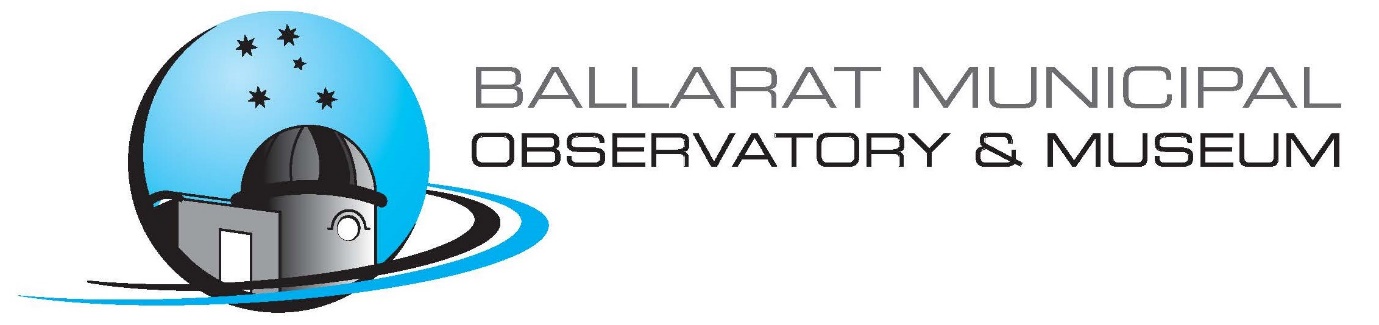 Terms and Conditions of HireDates of Hire ………………………………………………………..Spaces  Hired……………………………………………………………………………………………………………………………………………………………………………………………This agreement is between:Ballaarat Astronomical Society Inc (“BAS”) of 439 Cobden St Mt Pleasant, Victoria 3350 (BMOM)and…………………………………………………………………………………………………………………………………………………………………………………………………….……….. ,the person and/or organisation who is making application to hire any space within the BMOM building (“the Hirer”) via negotiationwith the BMOM Events Management.BAS manages the use the building and grounds at 439 Cobden St Mt Pleasant (“the Building”) in which it has the spaces specified onthe BMOM website which are available for hire at the discretion of the Events  Manager. (manager”).The Hirer agrees to abide by the terms and conditions of hire as specified below.IT IS AGREEDThat the BAS will hire the space(s) (after application approval, and if the spaces requested are available) to the Hirerbetween the event times on the event date/s nominated in the Online Application Form. The Hirer agrees to pay thehire fee, and any other fees and charges payable pursuant to this document at the rate specified in the Room HireRates (available online), or upon arrangement and/or quote.The Hirer must pay the hire fees as below:1. A minimum of 50% payment of invoice within 7 days of the invoice being sent2. The balance of the invoice at least ten (10) business days before the event date. Please Note: The booking cannotproceed unless proof of payment has been received before the event. It is expected of the Hirer that remittanceadvice will be sent to both the Finance Officer  and Events Manager info@ballaratobservatory.org.au.The Hirer may cancel a confirmed booking at any time in writing (email preferred) to BMOM.If the cancellation notice is received less than thirty-five (35) days, but no more than fourteen (14) days before theevent date the cancellation fee is one quarter (1/10) of the hire fee. If the cancellation notice is received less thanfourteen (14) days before the event date the cancellation fee is one half (1/4) of the hire fee. BMOM may cancel a confirmed booking at any time if, in its reasonable opinion, an incident has occurred, or predictedto occur, that causes the Building, and/or space(s) within, to be unsafe, or it is inappropriate to hold the event. In theincidence of such cancellation, and only where the Hirer is not in any way responsible for such incidence, BMOM willrefund the hire fee in full.CONDITIONS1. The Hirer acknowledges that the BMOM Buildings opened in 1886 are  a significant part of the heritage and culture ofBallarat and they have been maintained for the use of present and future generations.2. The Hirer shall not:a. Damage any part of the Building, its installations, fittings and/or fixtures.b. Attach any sign, decoration or other item to any part of the Building in any way whatsoever and shall not useBluTac or any other adhesive on any part of the walls in the Building.c. Use any adhesives (gaffer tape etc) on the timber floor and walls or use any form of intervention in the structure without the explicit approval of the Manager. It is advised to use cable ties   when running leads.d. Interfere with or alter any of the electrical, security, lighting or sound system in the Building except byexpress written permission from the Venue and Events Manager.e. Permit into the Building more than the expected number of guests specified on the Online Application Form,or the maximum limit allowed in each space (as per government regulations) without first consulting withthe Venue and Events Manager.f. Allow its guests and/or staff to enter areas of the Building other than the space(s) and those routes specifiedby the BAS to access the space(s) or the toilet facilities provided.g. Bring into the Building any flammable materials, light or maintain a naked flame, or use a smoke/fog/hazemachine except by express written permission from the Venue and Events Manager.h. Take or consume food or drink outside specified areas.i. Use the Space(s) or any part of the Building for any purpose except the event described in the OnlineApplication Form.3. The Hirer’ obligations:a. The Hirer must ensure adult supervision at all times of groups including children aged 16 years or younger.The Hirer must comply with the Worker Screening Act 2020 that outlines the obligations of supervising andworking with children.b. The Hirer must ensure the spaces and stairways  are used only for the purpose of accessing thespace(s), toilets and kitchen and shall prevent running, games on stairways and corridors, andchildren’s unsupervised presence in telescope rooms. The Hirer must also ensure that all exits and egress points are kept clearat all times, and that the fire safety equipment is kept accessible without hinderance.c. At the end of the hire period the Hirer, or nominated security person, shall:1. ensure all people connected with the event have left the Building;2. turn off all lights, all heating appliances, all appliances in the kitchen, any other electrical appliances and equipment;3. lock and secure all internal and external doors, and;4. return any keys given to BMOM management.d. The space(s) used by the Hirer, shall be cleared of rubbish and left in a clean condition, and the furniture inthe space(s) is returned to its original position (or a position agreed upon by the Hirer and BMOM management)before leaving the building. All rubbish is to be removed from the premises by the Hirer.e. Be aware additional charges will be made for damage, call out fees, or excess cleaning (e.g. steam cleaningof carpets that is required due to soiling), as specified in the Guide to Fees and Charges, and will be chargedto the Hirer or taken from the Hirers bond.4. The Hirer must comply with all directions of BMOM Management and Staff while in the Building and inside the grounds and acknowledges that BMOM reserves the right to refuse entry to the Building of any of the Hirer’s guests. The Hirer will allow BMOMManagement (or those acting on behalf of Management) to access all parts of the building at all times.5. SmokingBMOM has a NO SMOKING POLICY. Smoking (including vaping) is not permitted in any part of the building and isbanned within the Grounds.6. Use of Open Flames, Flammables, and Smoke EffectsAll Building are fitted with smoke detectors and alarms. Please notify and discuss with BMOM Venue and EventsManager if any open flames, or special effects (eg: food prep, smoke haze, candles) are to be used. It is likely that theuse of candles/flames/smoke will trigger alarms to which Fire Services will be called. All charges associated with theattendance of fire services will be levied against the Hirer. Please consult with BMOM Fire Officer if you are wanting to use any special effects.7. AlcoholBMOM does not hold and ongoing liquor licence under the Liquor Control Reform Act 1998 and so the hirer must provide their own Licence and provide a copy of the licence. The Hirer shall not bring any liquor into the Building or space(s) except in compliance with that licence, and only upon agreement with the Venue and Events Manager. Surcharges apply (Refer to Guide to Fees and Charges). By law alcohol can only be consumed within the Building and grounds. Consuming alcohol outside these areas is an arrest-able offence.If the Hirer is providing their own bar services (at the discretion of the Venue and Events Manager) they shall providea copy of the Responsible Serving of Alcohol Certificate of any person engaged by it to serve alcohol.8. Independent ContractorsIn the event that the Hirer wishes to engage independent external contractors for the purpose of providing theatrelighting, audio mixing, music or any other services, or catering, such contractors shall first be approved by the BMOMVenue and Events Manager and will need to be inducted before working in the Building.9. Security, Crowd Control, First Aid PersonnelBMOM reserves the right to require security and/or first aid officers at any event. All staffing expenses will be met bythe Hirer.10. InsurancesThe Hirer warrants that they hold Public Liability Insurance for a cover of at least ten million dollars ($10,000,000)for any one event, and the policy shall be current at the date of hiring.The Hirer shall have WorkCover Insurance pursuant to the Workplace Injury Rehabilitation and Compensation Act2013 for all its employees and for those for whom it has responsibility while such persons are in the Building or in theSpace(s).BMOM reserve the right to sight a WorkCover Insurance and Public Liability Insurance certificate at any time.11. Pandemics and Viruses (incl. COVID-19)The Hirer must follow the BMOM Venue Hire COVIDSafe Policy that details the actions and responsibilities to ensure allevents are organised so that attendees, guests, staff, and volunteers remain safe.BMOM reserve the right to cancel any booking, at any time, if the Hirer does not follow this policy and is not followinggovernment health advice and requirements.It is always the responsibility of the Hirer to ensure they are following the most up-to-date requirements.12. Workplace Health and SafetyThe Hirer must comply with all laws, regulations, by-laws, Government or regulatory orders applying to the Space(s)and the Building(s) and ensure that its employees comply with all Occupational Health and Safety Laws including, butnot limited to, the Occupational Health and Safety Act 2004.13. Electrical AppliancesThe Hirer must ensure all appliances and electrical cabling are tested and tagged in accordance with AS/NZS3760:2010 before using them within the Building and grounds. The Hirer must have all electrical equipment (including extensionleads and power boards) inspected by BMOM Staff before being used. BMOM reserve the right to disallow any equipmentfrom being used within the Building or grounds.14. DeliveriesThe Hirer must notify the BMOM of any mail or items that will be delivered to the building. If notification of deliveries isnot received BMOM Staff will not sign for or take consignment of items.15. Marketing and PromotionThe Venue and Events Manager may agree to host marketing collateral on the BMOM website and/or social media sites, so long as The Hirer provides suitable material (images, descriptions, website links,physical posters etc.) for publication. This must be provided no later than two (2) weeks before the Hirers event. TheHirers use of the building does not oblige the BMOM to be responsible for managing any direct marketing of the event.Any use of the BMOM logo, images, or name, must be approved by the Venue and Events Manager prior to publicationand distribution. Hirers are urged not to use any BMOM images found online as high quality logos and venue images areavailable upon request. All marketing and promotion should follow our specifications.16. BondThe refundable bond shall be held by BMOM for up to fourteen (14) days after the event date. At the expiration of thattime it shall be repaid to the Hirer after deduction of the fees for any damage, extra cleaning, emergency call outs orother costs incurred by reason of the Hirer’s use of the space(s) and the Building.17. IndemnityThe Hirer hereby indemnifies BMOM, its employees, volunteers, contractors and agents from all liability whatsoever orhowsoever caused or arising directly or indirectly from the Hirer’s use of the space(s), the kitchen, or accessto any part of the Buildings and grounds and any breach of this Agreement by the Hirer or any action of the Hirer’s employees, staff,contractors, agents or guests.The Indemnity shall extend to all loss whether direct or indirect and include any legal costs or expenses in full.18. GSTAll prices in the Room Hire Rates Charges are exclusive of GST charges.19. Other DocumentsAll other schedules and documents referred to within this document are available on the BMOM websiteor from the BMOM Venue and Events Manager. Any clauses or requirements in other documents are also binding to the hire.20. Confirmation of AcceptanceBy completing the  Application Form the Hirer hereby agrees to and accepts the above Terms and Conditions ofHire and acknowledges that these may be updated at any time. The latest version can be found on the BMOM websitefor clarification of anything contained within this document or any other schedules.Name of Hirer…………………   …………………………………………………………………………………………….……………………………………………….Signature of Hirer………………………………………………………………………………………………….……………………….………………………………….Date Signed……………………………..………………………………………………………………………………….…………………………………………………..BMOM Management representative             Full name  ………………………………………………………………………….……………………………………………………………………………………………………………………………….…             Signature ………………………………………………………………………………………………………………………………………………………………………………………………………………              Date ……………………………………………………………………………………………………………………………….……………………………………………………………………………………..